Lithiumionen-AkkusVorkommenLithiumionen-Akkus versorgen tragbare Geräte mit hohem Energiebedarf, für die herkömmliche Nickel-Cadmium- beziehungsweise Nickel-Metallhydrid-Akkus zu schwer oder zu groß wären. Sie befinden sich in Mobiltelefonen, Tablets, Digitalkamera, Camcordern, Notebook, Konsolen oder Taschenlampen. Zudem werden sie auch verwendet als Energiespeicher für Pedelecs, Elektroautos, moderne Elektrorollstühle und Hybridfahrzeuge. Seit 2003 kommen Lithiumionen-Akkus auch in Elektrowerkzeugen wie zum Beispiel in Akkuschraubern und in Gartengeräten vor.RecyclingUm zukünftige Engpässe bei Kobalt, Nickel und Lithium zu vermeiden, ist ein Recycling von Lithium-Ionen-Akkus notwendig. Die Wertstoffe Kobalt, Nickel, Kupfer und Aluminium sind dabei für die Prozessökonomie und Prozessökologie besonders attraktiv, Lithium muss jedoch mittelfristig zusätzlich recycelt werden, um langfristig Engpässe zu vermeiden.Deaktivieren / Entladen (speziell für Traktionsbatterien)Demontage der Batteriesysteme (speziell für Traktionsbatterien)Mechanische Prozesse (Shreddern, Sortieren, Sieben, usw. )Hydrometallurgische ProzessePyrometallurgische ProzesseDas spezielle Gefahrpotential von Lithium-Ionen-Batterien muss beachtet werden. Elektrische, chemische, Brand- Gefahren und deren Wechselwirkungen müssen im Recycling von Lithium-Ionen-Batterien beachtet und prozesstechnisch vermieden werden. 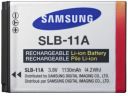 Bitte geben Sie daher ALLE Ihre Altelektro- und Elektronikgeräte beim Recyclinghof oder bei der Problemstoffsammelstelle ab.Recycling ist Umweltschutz und Ressourcenschonung.